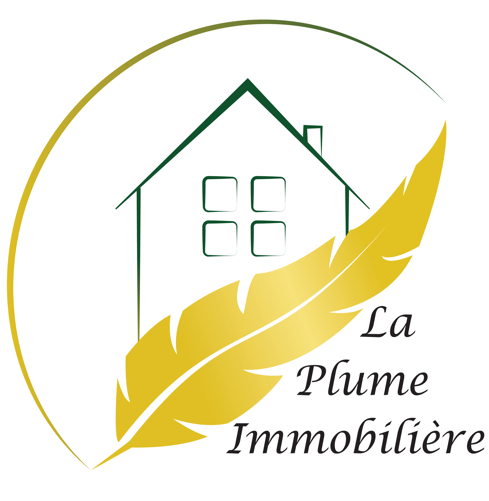 HONORAIRES DE TRANSACTION Les honoraires sont à la charge de l’acquéreur ou du vendeur selon le mandat.La Plume Immobilière42 avenue Pierre Bérégovoy93420 VILLEPINTETel : 01.49.47.12.79contact@laplume-immo.frwww.laplume-immo.frPRIX DE VENTEHonoraires HTHonoraires TTCInférieur à 49.999€Forfait 4.167€Forfait 5.000€50.000€ à 149.999€Forfait 7.500€Forfait 9.000€150.000€ à 249.999€5%6%250.000€ à 349.999€4,17%5%Plus de 350.000€3,33%4%